ΑΝΑΚΟΙΝΩΣΗΑποτελέσματα εκλογώνγια την ανάδειξη Διευθυντών Τομέων των Τμημάτων της Σχολής Τεχνολογικών Εφαρμογών του Τ.Ε.Ι. Κεντρικής ΜακεδονίαςΣήμερα στις Σέρρες, Τρίτη 14 Νοεμβρίου 2017, διεξήχθησαν στα ορισθέντα εκλογικά τμήματα οι εκλογικές διαδικασίες για την ανάδειξη Διευθυντών Τομέων των Τμημάτων της Σχολής Τεχνολογικών Εφαρμογών και εξελέγησαν:Α. ΤΜΗΜΑ ΜΗΧΑΝΙΚΩΝ ΠΛΗΡΟΦΟΡΙΚΗΣ Τ.Ε.Τομέας Υπολογιστικών Τεχνικών και Συστημάτων: Βαρσάμης Δημήτριος, Επίκουρος ΚαθηγητήςΤομέας Τηλεπικοινωνιών και Δικτύων: Ευσταθίου Δημήτριος, Επίκουρος ΚαθηγητήςΤομέας Αρχιτεκτονικής Η/Υ και Βιομηχανικών Εφαρμογών: Καζαρλής Σπυρίδων, ΚαθηγητήςΒ. ΤΜΗΜΑ ΜΗΧΑΝΟΛΟΓΩΝ ΜΗΧΑΝΙΚΩΝ Τ.Ε.Τομέας Ενεργειακών: Γκεϊβανίδης Σάββας, Επίκουρος ΚαθηγητήςΤομέας Κατασκευαστών: Γκότσης Πασχάλης, ΚαθηγητήςΓ. ΤΜΗΜΑ ΠΟΛΙΤΙΚΩΝ ΜΗΧΑΝΙΚΩΝ Τ.Ε. ΚΑΙ ΜΗΧΑΝΙΚΩΝ ΤΟΠΟΓΡΑΦΙΑΣ ΚΑΙ ΓΕΩΠΛΗΡΟΦΟΡΙΚΗΣ Τ.Ε.Τομέας Τοπογραφίας και Γεωπληροφορικής: Ευαγγελίδης Κωνσταντίνος, Αναπληρωτής ΚαθηγητήςΤομέας Δομοστατικών Έργων και Έργων Υποδομής: Σους Ισσάμ, Αναπληρωτής ΚαθηγητήςΣέρρες 14 Νοεμβρίου 2017					Από τις Εφορευτικές Επιτροπές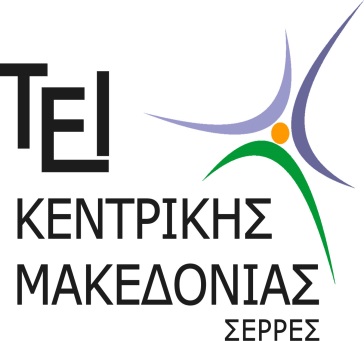 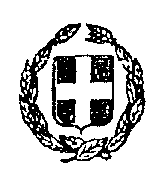 ΕΛΛΗΝΙΚΗ ΔΗΜΟΚΡΑΤΙΑΤΕΧΝΟΛΟΓΙΚΟ ΕΚΠΑΙΔΕΥΤΙΚΟ ΙΔΡΥΜΑ(Τ.Ε.Ι.) ΚΕΝΤΡΙΚΗΣ ΜΑΚΕΔΟΝΙΑΣΣΧΟΛΗ ΤΕΧΝΟΛΟΓΙΚΩΝ ΕΦΑΡΜΟΓΩΝΤΕΡΜΑ ΜΑΓΝΗΣΙΑΣ - 62124 ΣΕΡΡΕΣ